ESCUELA NUESTRA SEÑORA DEL VALLE 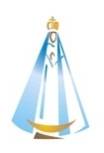 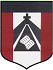 Espacio Curricular: Catequesis.Seño: Andrea.Grado: Tercer grado A y B.Hola chicos queridos, familia!! Qué lindo volver a encontrarnos para continuar juntos aprendiendo en esta segunda etapa del año, descubriendo el mensaje de Jesús, y sintiendo su presencia expresada en los detalles de la vida diaria, los invito a disfrutar del regalo de su amor!! Les envío los encuentros de los días martes y jueves  de  esta semana y de la  semana  próxima, es decir,  la planificación de cuatro encuentros; cuyas propuestas de actividades y reflexiones pueden realizar y  distribuir según los tiempos y ritmos de cada niño y familia; con el objetivo de  que estén tranquilos y no comprimidos, dando  espacio y disfrutando  su realización , en relación al  trabajo y dedicación de las diferentes materias. (Por ejemplo:  pueden realizar las consignas 1,2 y 3 esta semana, y las consignas  4,5 y 6 la semana próxima)Tema:  “SOMOS PUEBLO DE DIOS “Desarrollo:1)Para iniciar este momento de encuentro con Jesús, les propongo leer el episodio del Club de los Peregrinos (páginas 26 a28) que busca resaltar el valor de la tradición oral para mantener viva la historia.  2)Luego, la actividad 1 (página 28),les propone un trabajo de interioridad  para que se conecten con sus emociones e imaginen ustedes también de qué manera transformarían  un lugar abandonado en un lugar hermoso, como se disponen a hacer los vecinos con la vieja casa del fundador de la ciudad. Puedes acompañar este momento con una música relajante que encontrarás en el siguiente enlace:  https://youtu.be/5ZgISozP9Us 3)El texto que sigue a la actividad anterior, refuerza la importancia de conocer la historia   para descubrir los valores que llegan a nosotros desde nuestros antepasados, y,en esa línea, la actividad 2 les propone pensar sobre cuánto cococen de su barrio, de su escuela, etcétera. 4)La cita bíblica propuesta en al página 29, presenta a la persona de Abraham, que es elegido por Dios para una gran misión: recibe la bendición de Dios para hacer de su pueblo una gran nación. El pacto por parte de Abraham es haber obedecido siempre. La promesa de Dios es convertirlo en el padre de una multitud de naciones. En otro texto bíblico, Dios le dice que su descendencia será numerosa comom las estrellas del cielo y la arena que está en la orilla del mar. Y hoy nosotros podemos decir: “yo soy una de aquellas estrellas. Yo soy un granito de arena”. Será importante leer la nota de pié de página. 5) Las actividades 4 y 5 están orientadas a que pongan a prueba lo que comprendieron hasta aquí. 6)Para finalizar este trabajo de reflexión los invito a mirar una  historia animada de la vida de Abraham :  https://youtu.be/FzkAy5WLgxU A vivir una hermosa semana  agradecidos de estar rodeados del amor y compañía de nuestra familia!!!Que les llegue todo mi cariño y sientan que están en mi corazón!!Seño Andre.Ante dudas y sugerencias: agiraudo@institutonsvallecba.edu.ar  (cuando retomemos los encuentros en el colegio haremos juntos la corrección de las actividades) Sin embargo, aquella familia que desee compartir la tarea realizada, puede enviarla para que yo la vea  y le haga una devolución,   será bienvenida! 